Solving Systems of Equations by Graphing Practice
Name _________________________________________________________ Date _______________Solve by graphing. y = x 					2. y = -3x + 6        y = -2x + 10				    y = 2x - 4y = -6					4. y = 2x + 1y = -4x + 2				    y = 2x - 4  5.  y = -2x -1 				6.  y = 3x + 6      y  = 2x + 3 					    y  = x + 2  7.  y = 5x – 3					8. y =  x – 1    y = -3x + 13				    y = x - 4Solving Systems of Equations by Graphing Practice Answers
Name _______________________________ Date _______________Solve by graphing.(4, 2)				  (2, 0)				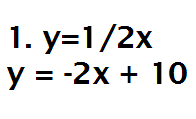 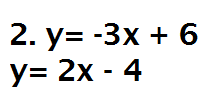   (2, -6)		         no solution	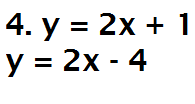 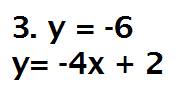 5.  y = -2x -1 				6.  y = 3x + 6      y  = 2x + 3 				  y  = x + 2(-1,1)						(-2,0)  7.  y = 5x – 3					8. y =  x – 1    y = -3x + 13					y = x - 4(2,7)							(4,-3)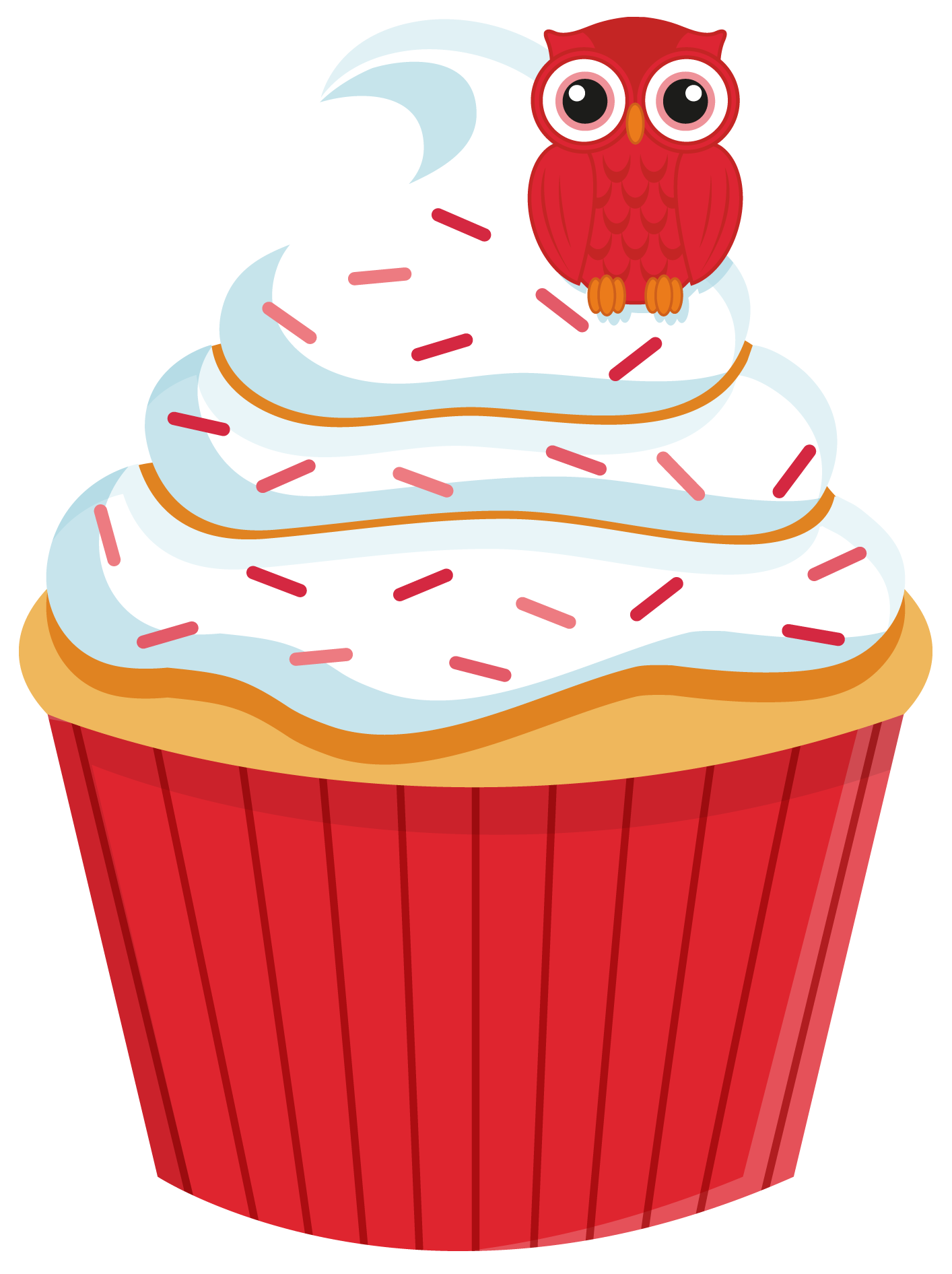 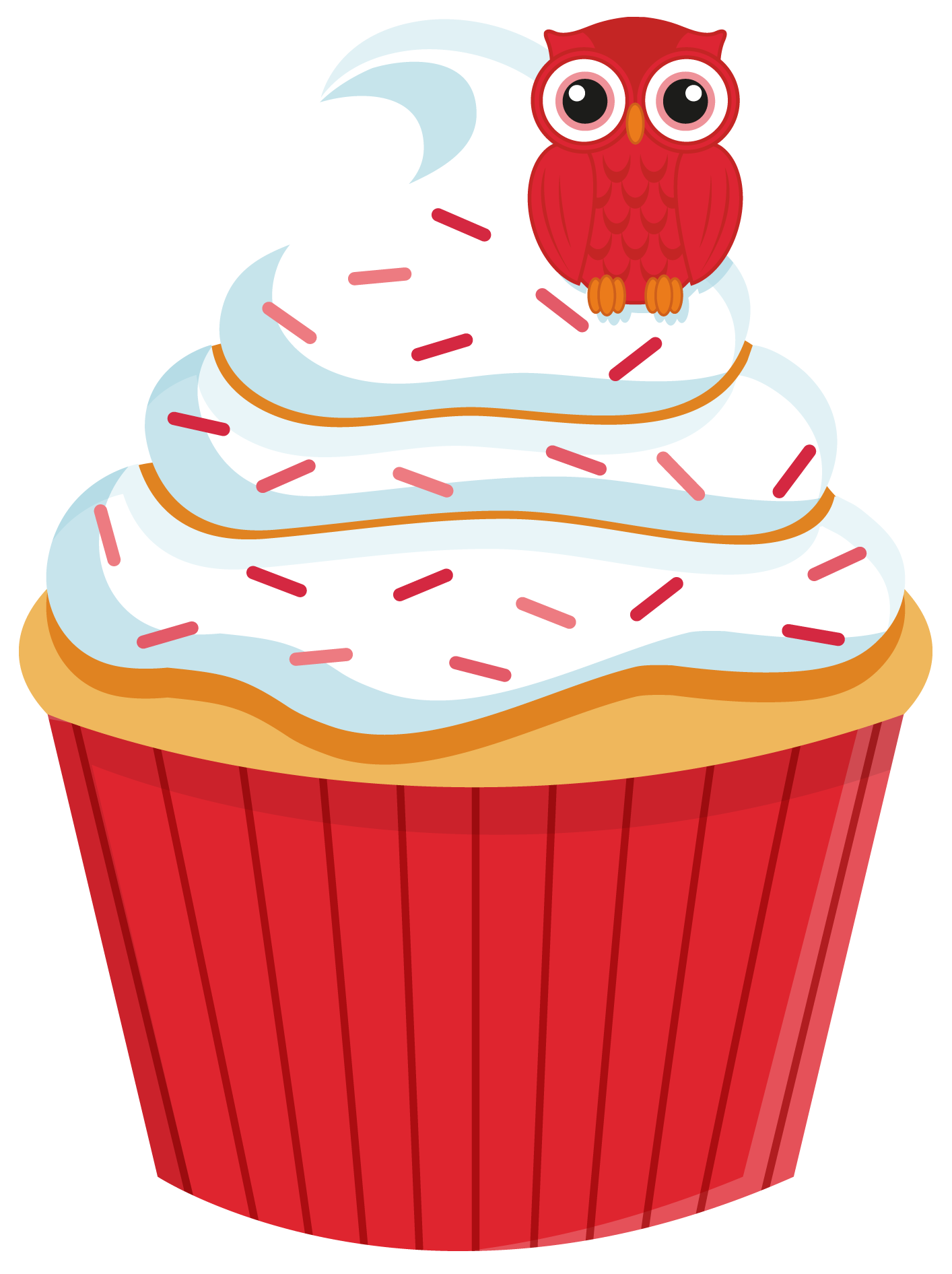 